План-график заданий по изобразительному искусству для удаленного обучения с применением дистанционных технологийучитель Гусева Е.Н.6 классыДата урокаЗаданиеКонтроль25.12Тема: Сдать долгиЗАДАНИЕ: Выполнить и сдать долги за четверть. Задания за всю четверть прилагаются.Фотоотчет 25.12 на эл. почту 
ekaterinaguseva27@mail.ruИли https://vk.com/id21360527(!!! Подписать фамилию, имя, класс)Дата урокаЗадание20.11Тема: Изображение предметного мира – натюрмортЗАДАНИЕ: просмотр презентации https://cloud.mail.ru/public/5aR3/5oUETDxoy Выполнить рисунок НТЮРМОРТ (работа в цвете: акварель, Альбом А4) 27.11Тема: Понятие формы. Многообразие форм окружающего мираЗАДАНИЕ: просмотр презентации https://cloud.mail.ru/public/kLue/2Nqc8pPAo Домашнее задание внутри04.12Тема: Натюрморт в стиле Леттеринг ЗАДАНИЕ: Выполнить натюрморт фломастерами, цветными карандашами  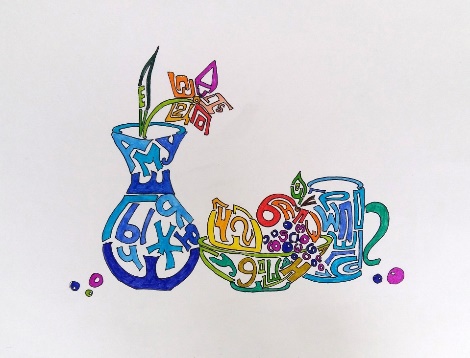 11.12Тема: Натюрморт в технике ОверлеппингЗАДАНИЕ: Придумать и Выполнить натюрморт в технике Оверлеппинг. Работу можно выполнить в цвете -красками, либо в графике- черный маркер, краска или тушь. 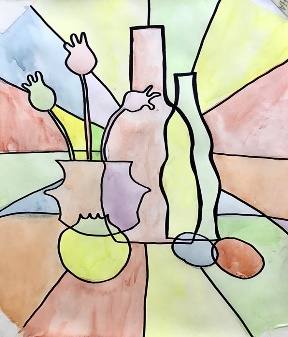 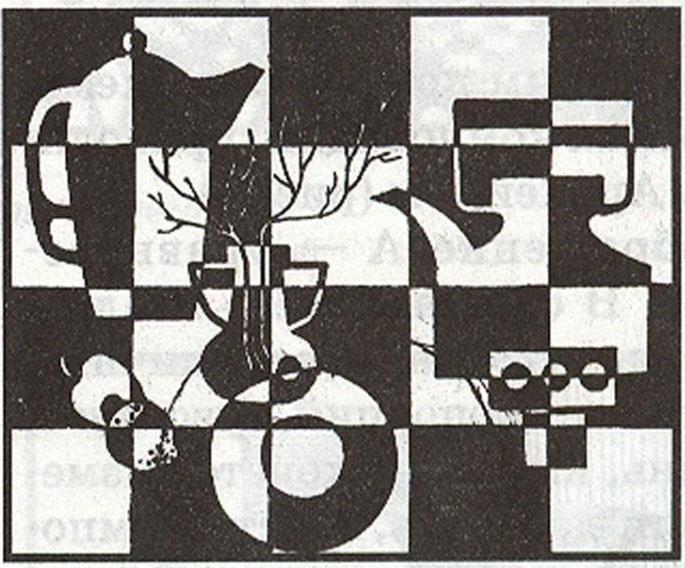 18.12Тема: Стеклянный натюрморт..ЗАДАНИЕ: Декоративный натюрморт со стеклянными предметами, выполненный простым карандашом  с нанесением тона. 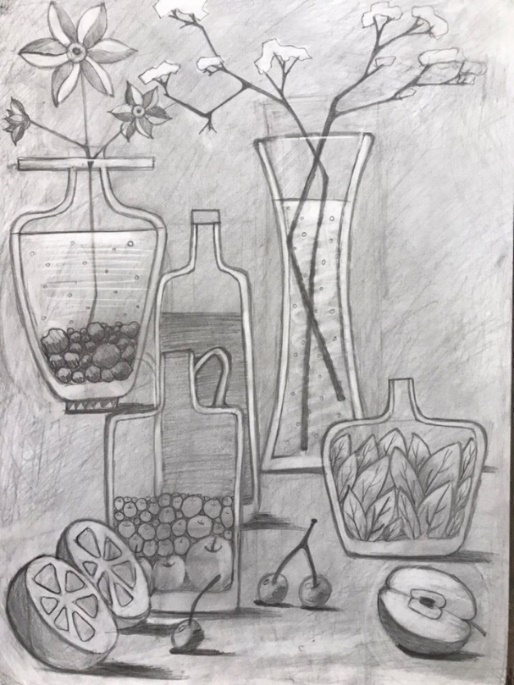 